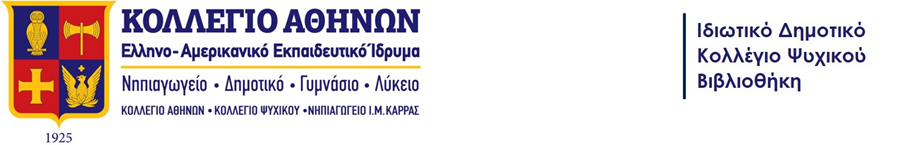 Ιούνιος 2023Βιβλία για την 1η τάξηAdamson, Ged. Ντετέκτιβ Ελεφάντων. Εκδ. Δεσύλλας, 2023.Alemagna, Beatrice. Ένα λιοντάρι στο Παρίσι. Εκδ. Παπαδόπουλος, 2023.Barnett, Mac. Επειδή έτσι! Εκδ. Παπαδόπουλος, 2023.Bereton, Catherine. Τι λες τώρα; Για σένα που θέλεις να τα ξέρεις όλα (6 ετών). Εκδ. Πατάκης, 2023.Bergström, Gunilla. Τι είπε ο μπαμπάς, Άλφονς; Εκδ. Μάρτης, 2023.Cali, Davide. Πολλά γουρουνάκια και ένας μόνο λύκος. Εκδ. Κλειδάριθμος, 2023.Donaldson, Julia. Χωράει, δε χωράει. Εκδ. Πατάκης, 2018.Fleurette, Pépin. Ο ωκεανός των συναισθημάτων. Εκδ. Φουρφούρι, 2023.Fogliamo, Julie. Πότε είναι τα γενέθλιά μου; Εκδ. Key Books, 2023.Gianferrari, Maria. Γίνε δέντρο. Εκδ. Μεταίχμιο, 2022.Hegarty, Patricia. Το ποτάμι. Εκδ. Εκδοτική Αθηνών, 2016.Kemp, Anna. Κάτω τα χέρια από το δάσος. Εκδ. Διόπτρα, 2023.Lemaire, Charlotte. Τα αργά παπούτσια. Εκδ. Παπαδόπουλος, 2023.Moore-Thomas, Shelley. Καινούργια μέρα. Εκδ. Ποταμός, 2022.Newson, Karl. Δίπλα σου θα ‘μαι. Εκδ. Δεσύλλας, 2023..Piqueual, Michel. Σειρά: Ο μικρός φιλόσοφος (Ενδεικτικός τίτλος: Είναι δικό μου!). Εκδ. Μεταίχμιο, 2023Sosa, Daniela. Οι φίλοι που συναντάμε. Εκδ. Διόπτρα, 2023.Walker, Anna. Γεια σου Τζίμι!. Εκδ. Μικρή Σελήνη, 2022.Γιαννάκη, Ευτυχία. Κάτι βρομάει στο Πίτσου. Εκδ. Ίκαρος, 2023.Γκούνη-Σοφικίτη, Λίλια. Η ώρα του ουρανού πήγε ροζ με πορτοκαλί. Εκδ. Πατάκης, 2022.Δάσκα, Δανάη. Το μπαλόνι του θυμού. Εκδ. Παπαδόπουλος, 2023.Δευτεραίου, Βασιλική. Τα κουνέλια σώζουν τα αστέρια. Εκδ. Υδροπλάνο, 2023.Ηλιόπουλος, Βαγγέλης. Οικογένεια είμαστε. Εκδ. Πατάκης, 2023.Κάββαλου, Στέργια. Αυτό δεν είναι κουτάλι. Εκδ. Ποταμός, 2023.Καλοφωλιά, Μυρτώ. Κοτσίδα ανανάς. Εκδ. Καλειδοσκόπιο, 2023.Κουτσοδημητροπούλου, Τζένη. Η Χόλι γεμίζει το κόκκινο σακίδιο. Εκδ. Διόπτρα, 2023.Κωνσταντουδάκη, Χριστίνα. Με μια κουβέρτα… στο διάστημα! Εκδ. Διόπτρα, 2022.Λάλου, Αγγελική. Παντού και πάντα. Εκδ. Τζιαμπίρης Πυραμίδα, 2018.Μανδηλαράς, Φίλιππος. Σειρά: Η πρώτη μου μυθολογία (Ενδεικτικός τίτλος: Βουκεφάλας). Εκδ. Παπαδόπουλος, 2023.Μεταλληνού, Ρένια. Σούπερ Νικόλας. Εκδ. Καλέντης, 2023.Ντούμα, Χριστίνα. Σειρά: Αγκαλιά Αγάπης (Τίτλοι: Η Μπέλλα, Ο Φοίβος, Ρούσα) Εκδ. Κυριόπουλος, 2023.Παππά, Ροδούλα. Ο κύκλος. Εκδ. Νεφέλη, 2022.Πατρόκλου, Λίλα. Το ζιζάνιο. Εκδ. Καλειδοσκόπιο, 2021.Τσάνταλη, Κατρίνα. Φανταζού. Εκδ. Διόπτρα, 2023.Τσόγκα, Μαίρη. Ούσκο. Εκδ. Καλειδοσκόπιο, 2022.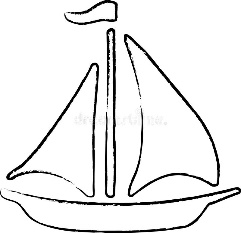 Καλό καλοκαίρι